ЗЕМСКОЕ СОБРАНИЕКРАСНОКАМСКОГО МУНИЦИПАЛЬНОГО РАЙОНАПЕРМСКОГО КРАЯРЕШЕНИЕ24.09.2014				                                                                       № 99 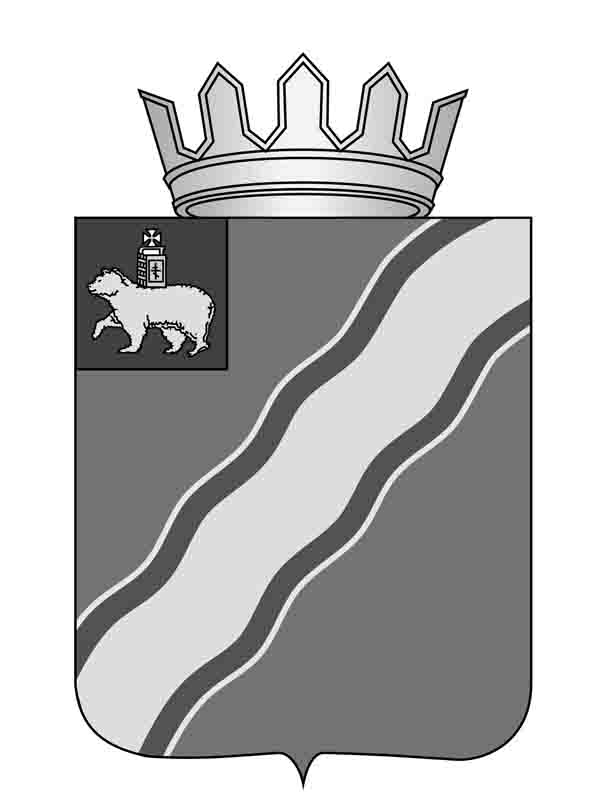 О внесении изменений в муниципальную Адресную программу №  25 Краснокамскогомуниципального района  по переселению                                                                   граждан и сносу аварийных домов в рамках                                                                     приоритетного регионального проекта                                                             «Достойное жилье» в 2013 году, утвержденную  решением  Земского собрания Краснокамского муниципального   района от 29.05.2013 № 64В соответствии с Законом Пермского края от 24 декабря 2007 г. № 165-ПК «О региональном фонде софинансирования расходов», постановлением Правительства Пермского края от 08 февраля 2008 г. № 14-П «Об утверждении Порядка реализации приоритетного регионального проекта «Достойное жилье»,  статьями 20, 22 Устава Краснокамского муниципального района, решением Земского собрания Краснокамского муниципального района от 26 марта 2008 г. № 45 «Об утверждении приоритетного проекта Краснокамского муниципального района «Достойное жилье» Земское собрание Краснокамского муниципального района РЕШАЕТ:Внести изменения в муниципальную Адресную программу № 25 Краснокамского муниципального района по переселению граждан и сносу аварийных домов  в рамках приоритетного регионального проекта «Достойное жилье» в 2013 году, утвержденную решением Земского собрания Краснокамского муниципального района от 29.05.2013 № 64, следующие изменения:Пункт 5.2 раздела 5 «Планируемые показатели и сроки выполнения мероприятий Адресной программы № 25»   изложить в следующей редакции:«5.2. Сроки выполнения мероприятий  Адресной программы № 25: 2013- 2014 годы».1.2. Приложение 3 к Адресной программе № 25 «Планируемые сроки выполнения мероприятий муниципальной адресной программы № 25 по переселению граждан и сносу ветхих (аварийных) домов»  изложить в редакции, согласно приложению.2.	Решение подлежит опубликованию в специальном выпуске «Официальные материалы органов местного самоуправления Краснокамского муниципального района» газеты «Краснокамская звезда».3.	Контроль за исполнением решения возложить на комиссию  по жилищно-коммунальному хозяйству, строительству, транспорту и связи Земского собрания Краснокамского муниципального района (Г.П. Новиков).Глава Краснокамскогомуниципального района - глава администрации Краснокамскогомуниципального района   Председатель Земского собрания Краснокамского муниципального районаЮ.Ю.Крестьянников                                    И.Ю.Малых                                                                                                                                                 Приложение к решению Земского собрания Краснокамского муниципального районаот 24.09.2014 № 99                                                                                                                                                 Приложение 3                                                                                                                                                 к Адресной программе  № 25Планируемые сроки выполнения мероприятий муниципальной адресной программы № 25 по переселению граждан и сносу ветхих (аварийных) домов                                                                                                                                                 Приложение к решению Земского собрания Краснокамского муниципального районаот 24.09.2014 № 99                                                                                                                                                 Приложение 3                                                                                                                                                 к Адресной программе  № 25Планируемые сроки выполнения мероприятий муниципальной адресной программы № 25 по переселению граждан и сносу ветхих (аварийных) домов                                                                                                                                                 Приложение к решению Земского собрания Краснокамского муниципального районаот 24.09.2014 № 99                                                                                                                                                 Приложение 3                                                                                                                                                 к Адресной программе  № 25Планируемые сроки выполнения мероприятий муниципальной адресной программы № 25 по переселению граждан и сносу ветхих (аварийных) домов                                                                                                                                                 Приложение к решению Земского собрания Краснокамского муниципального районаот 24.09.2014 № 99                                                                                                                                                 Приложение 3                                                                                                                                                 к Адресной программе  № 25Планируемые сроки выполнения мероприятий муниципальной адресной программы № 25 по переселению граждан и сносу ветхих (аварийных) домов                                                                                                                                                 Приложение к решению Земского собрания Краснокамского муниципального районаот 24.09.2014 № 99                                                                                                                                                 Приложение 3                                                                                                                                                 к Адресной программе  № 25Планируемые сроки выполнения мероприятий муниципальной адресной программы № 25 по переселению граждан и сносу ветхих (аварийных) домов                                                                                                                                                 Приложение к решению Земского собрания Краснокамского муниципального районаот 24.09.2014 № 99                                                                                                                                                 Приложение 3                                                                                                                                                 к Адресной программе  № 25Планируемые сроки выполнения мероприятий муниципальной адресной программы № 25 по переселению граждан и сносу ветхих (аварийных) домов                                                                                                                                                 Приложение к решению Земского собрания Краснокамского муниципального районаот 24.09.2014 № 99                                                                                                                                                 Приложение 3                                                                                                                                                 к Адресной программе  № 25Планируемые сроки выполнения мероприятий муниципальной адресной программы № 25 по переселению граждан и сносу ветхих (аварийных) домов                                                                                                                                                 Приложение к решению Земского собрания Краснокамского муниципального районаот 24.09.2014 № 99                                                                                                                                                 Приложение 3                                                                                                                                                 к Адресной программе  № 25Планируемые сроки выполнения мероприятий муниципальной адресной программы № 25 по переселению граждан и сносу ветхих (аварийных) домов                                                                                                                                                 Приложение к решению Земского собрания Краснокамского муниципального районаот 24.09.2014 № 99                                                                                                                                                 Приложение 3                                                                                                                                                 к Адресной программе  № 25Планируемые сроки выполнения мероприятий муниципальной адресной программы № 25 по переселению граждан и сносу ветхих (аварийных) домов                                                                                                                                                 Приложение к решению Земского собрания Краснокамского муниципального районаот 24.09.2014 № 99                                                                                                                                                 Приложение 3                                                                                                                                                 к Адресной программе  № 25Планируемые сроки выполнения мероприятий муниципальной адресной программы № 25 по переселению граждан и сносу ветхих (аварийных) домовНаправление заявки на предоставление субсидии из бюджета Пермского краяНаправление отчета о подтверждении исполнения обязательств по софинансированию расходов за счет средств местного бюджетаСроки выполнения мероприятий поСроки выполнения мероприятий поНаправление отчета об использовании средств бюджета Пермского краяНаправление отчета об использовании средств бюджета Пермского краяНаправление заявки на предоставление субсидии из бюджета Пермского краяНаправление отчета о подтверждении исполнения обязательств по софинансированию расходов за счет средств местного бюджетаСроки выполнения мероприятий поСроки выполнения мероприятий поНаправление отчета об использовании средств бюджета Пермского краяНаправление отчета об использовании средств бюджета Пермского краяНаправление заявки на предоставление субсидии из бюджета Пермского краяНаправление отчета о подтверждении исполнения обязательств по софинансированию расходов за счет средств местного бюджетапереселению граждансносу аварийного дома Направление отчета об использовании средств бюджета Пермского краяНаправление отчета об использовании средств бюджета Пермского краяНаправление заявки на предоставление субсидии из бюджета Пермского краяНаправление отчета о подтверждении исполнения обязательств по софинансированию расходов за счет средств местного бюджетапереселению граждансносу аварийного дома Направление отчета об использовании средств бюджета Пермского краяНаправление отчета об использовании средств бюджета Пермского краяНаправление заявки на предоставление субсидии из бюджета Пермского краяНаправление отчета о подтверждении исполнения обязательств по софинансированию расходов за счет средств местного бюджетапереселению граждансносу аварийного дома Направление отчета об использовании средств бюджета Пермского краяНаправление отчета об использовании средств бюджета Пермского краяНаправление заявки на предоставление субсидии из бюджета Пермского краяНаправление отчета о подтверждении исполнения обязательств по софинансированию расходов за счет средств местного бюджетапереселению граждансносу аварийного дома Направление отчета об использовании средств бюджета Пермского краяНаправление отчета об использовании средств бюджета Пермского краяНаправление заявки на предоставление субсидии из бюджета Пермского краяНаправление отчета о подтверждении исполнения обязательств по софинансированию расходов за счет средств местного бюджетапереселению граждансносу аварийного дома Направление отчета об использовании средств бюджета Пермского краяНаправление отчета об использовании средств бюджета Пермского края1234552 кв. 20133 кв. 20134 кв. 20134 кв. 20144 кв. 20144 кв. 2014